              Pozvánka na veřejné zasedání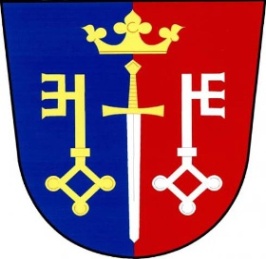 obecního zastupitelstva Českých Petrovickonané dne: 22. 1. 2019 od 19 00 hod.místo: zasedací místnost obecního úřaduProgram: Jednací řádZvolení povodňové komisePříkazní smlouva na právní úkonyDodatek smlouvy s Ekolou České LibchavyNákup techniky pro obecDotační projektyRůznéV Českých Petrovicích dne: 15. 1. 2019							starosta		